OFFICIAL: SensitiveSent Via REGISTERED POSTAL DELIVERYMonth Day 2023Attn: The Proper Officer, and;President – xxxxxxxxxxxxxx Of:Local Government Association of VictoriaPO Box 4089 RICHMOND EAST VIC  3121ABN 25 401 385 085Hereafter: LGA, You, Your, Yourself, The corporation:Within the universal maxim of law ‘notice to agent is notice to principal and notice to principal is notice to agent’; All addressed parties Jointly and Severally as well as their Successors, Nominees and assignsThis letter serves as NOTICE that with immediate effect the Undersigned now withdraws any and all consent to being under surveillance by any device in operation of any Council within Victoria including but not limited to Facial Recognition device, numberplate reading device, audio recording device or GPS, and; YOU ARE NOTICED: This withdrawal is permanent and not negotiable, and;The Undersigned has never willingly agreed to being tracked, monitored by any government or incorporated body, and;YOU ARE NOTICED: Surveillance Devices Act 1999
No. 21 of 1999 Part 2—Regulation of installation, use and
maintenance of surveillance devices7 Regulation of installation, use and maintenance of optical surveillance devices
(1) Subject to subsection (2), a person must not knowingly install, use or maintain an optical surveillance device to record visually or observe a
private activity to which the person is not a party, without the express or implied consent of each party to the activity.
Penalty: In the case of a natural person, level 7 imprisonment (2 years maximum) or a level 7 fine (240 penalty units maximum) or both;
In the case of a body corporate, 1200 penalty units,and;YOU ARE NOTICED: The Maximum penalty for breaches of The Surveillance Devices Act 1999 ( Vic) Penalty: In the case of a natural person, level 7 imprisonment (2 years maximum) or a level 7 fine (240 penalty units maximum) or both;
In the case of a body corporate, 1200 penalty unitsAs the Act states implied consent is considered consent, meaning if the Undersigned remains silent then consent is granted, the Undersigned now emphatically withdraws any form of consent, and;Furthermore, due to new knowledge gained the Undersigned now demands that any and all records that are held by the LGA, Vic ABN 25 401 385 085  councils, and any arm, department of the Vic State Government that includes any facial recognition, numberplate recognition, audio recording or GPS location that holds data containing the undersigned's image, voice or numberplate data be destroyed, and;YOU ARE NOTICED:  Proof of destruction of the above-mentioned records is required in the form of a duly sworn affidavit, and;YOU ARE NOTICED:  The corporation has 28 working days from the date of receipt of this correspondence to comply, and;You must immediately CEASE AND DESIST from any further breach of  the Vic Surveillance Devices Act 1999, or from taking any retaliatory action against the Undersigned, or any other type of retaliatory harassment or actions, and;Further to paragraph 8, You are requested by the Undersigned to acknowledge receipt of this Notice-of-Withdrawal-of-Consent as well as Your agreement to CEASE AND DESIST from the above-described activities by signing below and returning the signed original document to this office within 28 days from the date of receipt of this correspondence, and;Failure to submit the signed acknowledgement of this Notice may result in legal action, including the filing of a criminal action or a civil lawsuit by the Undersigned, and;The Undersigned will continue to monitor the situation to ensure Your compliance with this demand and any further violations of Criminal and or Civil Law, and;The Undersigned reserves the right to draw this letter to the attention of a Court relevant to any injunctive or related action that may be taken against You and as to costs which may be sought against You, and;Any questions you have relating to this Notice should be directed in writing to:By :First-Middle SurnameAll Rights Reserved~for~mail~service~onlyNumber StreetSUBURB Victoria [3XXX]Without ill will or vexation,Sincerely,For and on behalf of the principal legal embodiment by the title of::First-Middle Surname, The Undersigned (Autographed):    ___ ___ ___ ___ ___ ___ ___ ___ ___ ___All Rights Privileges and Powers Reserved.ACKNOWLEDGEMENTAddressee::First-Middle SurnameAll Rights Reserved~for~mail~service~onlyNumber StreetSUBURB Victoria [3XXX]I, ________________________________________ as duly authorised representative of Local Government Association of Victoria , PO Box 4089 RICHMOND EAST  VIC  3121 , acknowledge that I have received and reviewed the above-contained notice: WC-2023/1N from the Addressee;I hereby certify that I agree to:
Provide proof of destruction by all applicable Councils within Victoria, of any records including any facial recognition, numberplate recognition, audio recording or GPS location that holds data containing the Addressee’s image, voice or numberplate data in the form of a duly sworn affidavit, and;CEASE AND DESIST from any future breaches of The Surveillance Devices Act 2016 (SA) by all applicable Councils within Victoria, relating to the Addressee, and;CEASE AND DESIST from taking any retaliatory action by all applicable Councils within Victoria against the Addressee or any other type of retaliatory harassment or actionsName / Position:	Date:Witness Name:	Date:This page left intentionally blankSTATUTORY DECLARATIONI, Declarant, : First-Middle Surname; All Rights Reserved, as The Undersigned; of 
Number Street SUBURB in the State of Victoria make this solemn and sincere declaration that the facts contained within the following document is a true, correct, complete, certain and not misleading to the best of the Declarant’s private first-hand knowledge and by virtue of the provisions of the Oaths Act, 1936 – 1969. Document; Notice-of-Withdrawal-of-Consent; (Pages 1 to 4); REF: WC-2023/1N; dated Month Day 2023;Autograph:			____________________________________			by : First-Middle Surname - All Rights ReservedDeclared and subscribed at ______________________, upon the land known as VictoriaThis ______________ day of ___________________, 2023.Before me:JP _________________________	Date: _______________________NOTE: This Declaration must be signed before a Justice of the Peace, a Commissioner for Taking Affidavits, or a Notary Public.NO    NOT NEGOTIABLE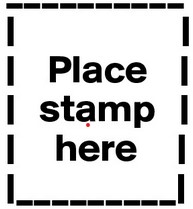 NON-TRANSFERABLEWITHOUT RECOURSETIME SENSITIVE DOCUMENTESTOPPEL CONDITIONS APPLYFOR PUBLIC FILINGOUR REF: WC-2023/1NBy :First-Middle SurnameAll Rights Reserved[Hereafter: Undersigned];~for~mail~service~onlyNumber StreetSUBURB Victoria [3XXX]